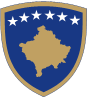 Republika e KosovësRepublika Kosova – Republic of KosovoKomuna e Mitrovicës VerioreOpština Mitrovica Sever – Municipality of Mitrovica NorthSKUPŠTINA OPŠTINA SEVERNA MITROVICABr. 01/1006-031. Datum: 29.12.2023.Severna Mitrovica.OPŠTINSKE UREDBE BR. 03/2023O ZAŠTITI PRAVA DETETA Decembar, Severna MitrovicaU skladu sa članom 12. stav 2. tačka Zakona o Lokalnoj Samoupravi Br. 03 / L-040, član 125 Zakona Kosova O Porodici Br. 2004/32 i Statuta opštine Severna Mitrovica od 15.05.2014. godine, Skupština opštine Severna Mitrovica, na sednici održanoj 29.12.2023 usvaja:UREDBU O ZAŠTITI PRAVA DETETA I. OPŠTE ODREDBE Član 1Svrha Svrha ove uredbe je zaštita prava deteta  koja žive na teritoriji Opštine Severna Mitrovica i utvrđivanje mera i postupka koje treba preduzeti organe opštine Severna Mitrovica kako bi zaštitili dečija prava u duhu Konvencija o pravima deteta, koju je usvojila Generalna skupština Ujedinjenih Nacija 20. novembra 1989. godine.Odredbe ove uredbe odnose se na svu decu bez obzira na rod, etničku pripadnost, jezik, religiju, bogatstvo, invaliditet, porodično poreklo dece, njihovih roditelja ili zakonskih staratelja, posebno za marginalizovanu decu.	Član 2DelokrugOva uredba definiše osnovna prava deteta, uslova, kriterijume i postupke koje opština mora preduzeti u cilju zaštite prava deteta i obaveza opštine u vezi sa zaštitom prava deteta koje žive u Teritorija Opštine Severna Mitrovica.Član 3DefinicijeBeba - beba od rođenja do dvanaest (12) meseciMalo dete - dete starosti od jednog (1) do tri (3)Maloletna osoba između četrnaest (14) i osamnaest (18)Mlada manja - osoba između četrnaest (14) i šesnaestih (16) godinaOdrasli maloletni - osoba između šesnaest godina (16) i osamnaest (18)Dete - osoba koja nije stigla do osamnaest (18) godina.Punoletna - osoba koja je dostigla starost od osamnaest (18) godinaII. OSNOVNA PRAVA DETETA Član 4Osnovni principiOva uredba zasniva se na osnovnim principima za zaštitu prava deteta koja je utvrđena u Konvenciji o pravima deteta i priznat Ustavom Republike Kosovo.Osnovni principi zaštite dečijih prava su:Ne-izravnavanje;Dečije najveće interesovanjePravo života, opstanak i razvoj iPoštovanje mišljenja detetaČlan 5Dečija ustavna pravaDeca uživaju u pravu na zaštitu i pažljivu negu za njihovo dobro.2.   Deca rođena van braka imaju jednaka prava sa onima rođenim u braku.3.   Svako dete uživa pravo da bude zaštićen od nasilja, maltretiranja i eksploatacije.4.  Sve postupke koje se odnose na decu, koje su preduzele i javne snage ili privatne institucije, u najboljem interesu dece.5.   Svako dete uživa pravo na redovne lične odnose i direktan kontakt sa roditeljima, osim kada nadležna institucija predviđa da je to suprotno najboljim interesima deteta.Član 6Zaštita deteta :Svako dete ima nesporno pravo da živi.2.  Deca imaju pravo da odrastu u porodicama sa roditeljima. Deca koja ne žive sa oba roditelja imaju pravo da redovno pripadaju pundori sa kojima ne žive.3.  Deca sa pogrešnim mentalnim ili fizičkim manama imaju pravo na posebnu negu, za odgovarajući život, u uslovima života koji garantuju njihovo dostojanstvo i olakšavaju njihovo aktivno učešće u društvenom životu.4.  Deca uživaju u pravu na zaštitu od ekonomske eksploatacije, eksploatacije dece, trgovine i seksualne eksploatacije i da obavljaju bilo koji posao koji predstavlja rizik ili koji krši obrazovanje ili šteti njihovom zdravlju.5. Zaštita prava dece u kontekstu porodice, kao što su priznanje očinstva, zaštite dece, usvajanja, pritvora itd., Uređuje se u skladu sa relevantnim zakonodavstvom o porodici.	Član 7		Upis deteta 	Opština se mora voditi računa za blagovremenu upisivanje novorođene dece.Opština će preduzeti posebne mere kako bi se obezbedila upisivanje upisanih deteta u civilnom registru.Član 8Obrazovanje 1. Deca imaju pravo na slobodno obrazovanje, dobijajući informacije za različite profesije, kao i škole koje postoje.2. Opština je u obavezi da planira i pruži efikasne, efikasne, fleksibilne, sveobuhvatne i profesionalne usluge osmišljene da obezbedi sva djeca jednaka obrazovna prava, u skladu sa njihovim specifičnim veštinama i potrebama, kao što su i da bi unapredili njihov obrazovni i socijalni razvoj.3. Opština treba da obezbedi da obrazovne i institucije obuke usaminu na svu decu, bez obzira na fizičke, intelektualne, socijalne, jezičke ili druge uslove i treba da promovišu integraciju i kontakt između dece.4. Opština je odgovorna za registraciju i prihvatanje studenata u javnom obrazovanju za predškolsko, primarno, niže i gornje srednje nivoe, u skladu sa principima nediskriminacije prema važećem zakonodavstvu.5. Opština će preduzeti mere da podrži učešće dece u redovne opštinske škole, uključujući uspostavljanje izvornih soba i klase prilagođenih studentima sa fizičkim oštećenjima, uključujući senzorne.6. Opština će preduzeti posebne mere kako bi se osiguralo učešće dece marginalizovanih grupa u nadzorenom obrazovanju.Član 9Vanbračne aktivnosti Opština, u saradnji sa Direkcijom odgovornim za obrazovanje, organizuje godišnje takmičenja znanja u različitim predmetima za učenike osnovne škole, nižih i visokih srednjih škola.Opština, preko relevantne Direkcije za obrazovanje i sport, organizuje godišnje takmičenja na nivou nižih i visokih srednjih škola, u različitim sportovima za dečake i devojčice.Član 10Zdravlje deteta Opština pruži usluge primarne zdravstvene zaštite za decu mlađu od osamnaest godina (18) godina liste osnovnih zdravstvenih usluga, bez obzira na dečiji status zdravstvenog osiguranja deteta.Opština je odgovorna za sprovođenje mera preventivne zaštite kroz programe promocije zdravlja i sistematskim posetama dece i mladih u osnovnim, srednjim i višim školama na teritoriji Opštine.Opština vodi računa za redovnu vakcinaciju dece koja žive na teritoriji opštine.Opština će preduzeti posebne mere za utvrđivanje deci bez nadzora i dat je za njihovu vakcinaciju.Član 11Socijalna pitanja Opština, putem relevantne jedinice za socijalnu radnu radu, odgovorna je za pružanje pružanja socijalnih i porodičnih usluga na njenoj teritoriji prema standardu koji je odredio Ministarstvo, uključujući:Staranje o zaštiti, poštovanju i korist prava dece koja proizilaze iz šema socijalne pomoći u skladu sa važećim zakonodavstvom.Vođenje registra porodica i dece kojima je potrebno da živi na svojoj teritoriji, ne uživa u podršci porodice ili zajednice ili se teško brine o brizi o svojoj deci ili kada je dete u opasnosti zbog popodneva, koristi se, koristi se, koristi se ili u bilo kojem drugom obliku je oštećen.Postavljanje redovnih poseta tim porodicama kojima je potrebna u registru socijalnih i porodičnih usluga od strane odgovorno lice kako bi se stvorila bezbednost I dobrobit deteta i da se porodici prekruga bilo kojom uslugom koja se smatra razumnim.U saradnji sa porodicama, zajednicom, nevladinim organizacijama i drugim organima koji su odredili zakonom, opština nudi socijalnu zaštitu, socijalno savetovanje i, u vanrednim okolnostima, materijalnu pomoć za decu i njihove porodice koje su nam potrebne i žive na njenoj teritoriji , na osnovu procene njihovih potreba za tim uslugama i sposobnost opštine da ispuni razumne načine.U svim pitanjima koja se tiču pružanja dečijih i porodičnih usluga, najbolje interesovanje deteta trebalo bi da bude prvo i najvažnije razmatranje. Opština, putem relevantne jedinice za socijalnu radnu radu, pruža socijalnu zaštitu i / ili savetovanje u okolnostima u kojima je dete potrebno socijalne i porodične usluge, jer: On ili ona je bez roditeljskog staranja;Roditelj ili njegovi roditelji, ili bilo koja druga nega, zbog njihovog životnog stila, invalidnosti ili fizičkih ili mentalnih bolesti, psihosocijalnih problema, zavisnosti ili drugih razloga, imaju poteškoća u pružanju adekvatnih nivoa nege i nadzora; On ili ona ima invaliditet ili mentalne bolesti; On ili ona imaju invaliditet ili fizičku bolest; On ili ona imaju poteškoća u ponašanju; On ili ona su prestupnine; On ili ona pati od porodičnog sukoba; On ili ona imaju bilo koji drugi oblik psihosocijalnog problema koji ih čini ljudima u potrebi.Opština, putem relevantne jedinice za socijalnu radnu radnu radu, vodi računa o razvoju postupka za priznavanje materijalne pomoći, porodice sa decom sa stalnim oštećenjima, u skladu sa relevantnim zakonodavstvom o materijalnoj podršci porodicama dece sa stalnim invaliditetom.Član 12Zlostavljanje  Deca treba da budu zaštićena od zlostavljanja i seksualnog silovanja.Opština, putem relevantne jedinice za socijalnu radnu radu, brine se o prepoznavanju slučajeva zlostavljanja dece i preduzimanje mera u skladu sa važećim zakonodavstvom.Svaki član profesije nastave, sestrinstva, medicine, stomatologije, psihologije ili policije ili drugog profesionalca koji ima zadatak da se brinu o deci, koja osumnjičene ili ima dokaze da dete pati od fizičkog, seksualnog ili psihološkog zlostavljanja od strane roditelja Ili njegov staratelj je ovim zakonom dužan da slučaj izveštava direktoru relevantnog centra za socijalni rad.Kada centar za socijalni rad ukazuje da postoji razlog da se osumnjiče da je dete koje živi ili na njenoj teritoriji napusti ili siročadi ili pretrpeo bilo koji oblik fizičkog ili mentalnog nasilja, povrede ili zlostavljanja, popodneva ili nepažljivog lečenja , maltretiranje ili eksploatacija, uključujući seksualno zlostavljanje, dok je pod brigom roditelja ili bilo koje druge osobe koja brine o detetu, Centar za socijalni rad mora preduzeti svaki korak potreban za održavanje sigurnosti deteta, da bi se bez odlaganja izveštavao Pitanje Odeljenju za socijalnu zaštitu i razviti sveobuhvatnu profesionalnu procenu detetovih potreba za zaštitom.Opština će usko sarađivati sa svim relevantnim institucijama za sprovođenje drugih postupaka zaštite dece iz bilo kojeg zlostavljanja, u skladu sa na snagom zakonodavstva.Član 13Rani brakoviOsoba koja nije dostigla do 18 godina ne može da uđe u brak.Za razumne razloge i na njegov zahtev, nadležni sud može dozvoliti brak sa malolećim starijim od šesnaest godina, ako je osoba postigla potrebnu fizičku i psihičku zrelost da ostvari svoje prave bračne bračne i ispune bračne obaveze.Pre donošenja odluke, Sud će tražiti mišljenje organa starateljstva, čut će maloletnike i njegove roditelje, odnosno njegov staratelj. Sud će takođe slušati osobu sa kojom je maloletnika namijenjena da se oženi, mišljenje nadležne zdravstvene ustanove i istražiće druge važne okolnosti za odluku.Član 14 Zapošljavanje deteta Nijedan poslodavac ne može ući u ugovor o radu sa bilo kojom osobom mlađom od petnaest (15)Za zapošljavanje se može uspostaviti sa bilo kojom osobom od osamnaest (18) godina.Zaposlenstvo se takođe može osnovati sa osobama između petnaest (15) do osamnaest (18) godina koji mogu biti zaposleni za lagane poslove koji ne predstavljaju rizik za njihovo zdravlje ili razvoj i ako taj posao nije zabranjen bilo kojim zakonom ili po-talasom.Zaposleni u dobi od osamnaest godina (18) godina ne može raditi u opasnim poslovima, na sledeći način:Pod zemljom, pod vodom, u opasnoj visini ili na zatvorenim mestima,Sa opasnim mašinama, u opremi i alatu, koje je potrebno koristiti i u prevozu velikih opterećenja;U nezdravom okruženju, koje, na primer, izlaže mlade na opasne materije, faktore ili procese, temperature, zvukove i vibracije koje štete njihovo zdravlje;Pod posebnim teškim uslovima kao što su dugo-maramični rad ili pod određenim noćnim okolnostima, ekološkim radom.Član 15 Zaštita dece od duvanskih i narkotičkih supstanciDeca treba da budu zaštićena od ilegalne upotrebe droga i psihotropnih supstanci i ne treba mu dozvoliti da se deca koriste za proizvodnju i ilegalnu trgovinu tim supstanci.Opština će preduzeti mere za sprečavanje maloletnika pristup duvanskim proizvodima, uključujući:Nijednoj osobi nije dozvoljeno da prodaje maloletnicima duvanskim proizvodima.Nije dozvoljeno da nijedna manja osoba nije dozvoljena da prodaje duvanske proizvode.Nijednoj osobi nije dozvoljeno da angažuje maloletnike za prodaju duvanskih proizvoda.Prodavci prodavaca na malo su primorani da predstave na vašim lokacijama na lokacijama da zaustave prodaju duvanskih proizvoda osoba mlađe od osamnaest (18) godinaNijedna osoba nije dozvoljena da prodaje slatkiše, igračke i druge proizvode posvećene deci koja su u obliku bilo koje vrste duvanskih proizvoda. Nijedna osoba nije dozvoljena da puši u bilo kojem otvorenom prostoru koji je: U administraciji obrazovnih obrazovnih ustanova;Dečije igrališta.Član 16Bezbednost dece u saobraćajuOpština je u obavezi da pruži slobodan, bezbedan i odgovarajući prevoz za decu sa invaliditetom ili poteškoće u nastavi nastave opštinskih škola.Opština, u saradnji sa Kosovskom Policijom, Direkcija odgovorna za obrazovanje i saveta roditelja, preduzima posebne mere za bezbednost studenata u školi i oko školskih prostora.Opština, u saradnji sa Kosovskom Policijom i u konsultaciji sa zajednicom, mora da napravi tehničku regulaciju saobraćaja na javnim putevima kako bi se osigurao siguran saobraćaj u saobraćaju na drumski saobraćaj za školsku decu u blizini nastave, zdravlja i institucija i institucija, U oblastima sporta, dečjih vrtića, bioskopa i slično.Član 17 Javna okupljanjaZabranjeno je organizovati i održavati javna okupljanja u blizini vrtića za decu i osnovne škole tokom nastave.I. DEĆIJA SKUPŠTINA Član 18 Osnivanje sklopa detetaSkupštinu dece uspostavljaju deca / studenti osnovnih škola opštine Severna Mitrovica.Postupci uspostavljanja, funkcionisanja i organizacione strukture utvrđuju se statutom Skupštine deteta.Opština pruža podršku za uspostavljanje, funkcionisanje i sprovođenje aktivnosti dečije skupštine.Kancelarija gradonačelnika, putem odgovarajuće jedinice za prava dece, vodi računa da pruža podršku dečijoj skupštini.Član 19Autonomija Skupštine deceOpština, uključujući njene podređene organe, nije uključena u izbor dečijih skupštinskih struktura.Skupština dece takođe može sarađivati sa nevladinim organizacijama kako bi ispunila svoje ciljeve.Član 20 Učešće deteta u odlučivanjuOpština će predvidjeti razvoj konsultacija sa Skupštinom dece tokom procesa usvajanja strateških dokumenata. Uredbe ili druge opštinske akte koje direktno ili indirektno utiču na interese dece u opštini Severna Mitrovica.Opština će obezbediti uključivanje dečije skupštine u proces izrade opštinskog budžeta i za uključivanje zahteva dečije skupštine u završnom budžetskom dokumentu za svaku fiskalnu godinu.Tokom planiranja i primene infrastrukturnih projekata, opština obezbeđuje da su predmetne projekte odgovaraju specifičnostima i potrebama dece.I. ZAVRŠNE ODREDBEČlan 21Odgovornost o sprovođenjuOdgovorna za sprovođenje ove uredbe je Kancelarija Gradonačelnika, putem odgovarajuće jedinice za zaštitu dečijih prava.Opština će blisko sarađivati sa nadležnim institucijama koje se bave zaštitom dečijih prava i nevladinih organizacija koje rade u oblasti dječijih prava, kako bi se sprovela ova uredba i zaštita dečijih prava.Član 22IzveštavanjeOpština objavljuje godišnji izveštaj o nivou primene ove uredbe.Opština će objaviti godišnji izveštaj o nivou zaštite dečijih prava, izazova i problema u pogledu zaštite dečijih prava u opštini Severna Mitrovica.Član 23Ukidanje Stupanjem na snagu ove uredbe, sve prethodne uredbe se ukinu.Član 24Stupanje na snaguOva uredba stupa na snagu 15 radnih dana nakon registracije u kancelariji Protkol-a Ministarstva nadležnom za lokalnu samoupravu, kao i objavljivanje na zvaničnim jezicima na opštinskoj web stranici.Severna Mitrovica.                                                               Predsedavajući Skupštine Opštine                                                                                                            Nedzad UGLJANINDostaviti:1x1      Predsedavajućem Skupštine  Opštine                                                                                   __________________________1x1      MALS-u1x1      ArhiviKopiju: Gradonačelniku Opštine             Svim Direkcijama